ПРОЕКТ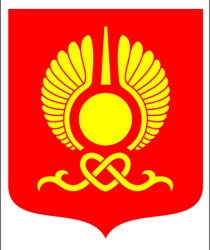 РОССИЙСКАЯ ФЕДЕРАЦИЯРЕСПУБЛИКА ТЫВАГЛАВА - ПРЕДСЕДАТЕЛЬХУРАЛА ПРЕДСТАВИТЕЛЕЙ ГОРОДА КЫЗЫЛА        ПОСТАНОВЛЕНИЕ21 февраля 2019 года                           г. Кызыл                                  	   № __О даче согласия на назначение на должность заместителя мэра города Кызыла по социальной политике Попугаловой Н.И.В соответствии с Уставом городского округа «Город Кызыл Республики Тыва», утвержденным решением Хурала представителей города Кызыла от 05.05.2005 г. № 50, Хурал представителей г. Кызыла ПОСТАНОВИЛ:Дать согласие на назначение на должность заместителя мэра города Кызыла по социальной политике Попугаловой Натальи Ильиничны. Настоящее постановление вступает в силу со дня его принятия. Глава-Председатель Хурала представителей города Кызыла		                                     И.В. Казанцева 